Unidad 3: Animales nativos y en peligro de extinción Guía 1: Identificando conceptosNombre: ________________________________Curso: 2 ____ Fecha:______Escanea las siguientes imágenes y responde.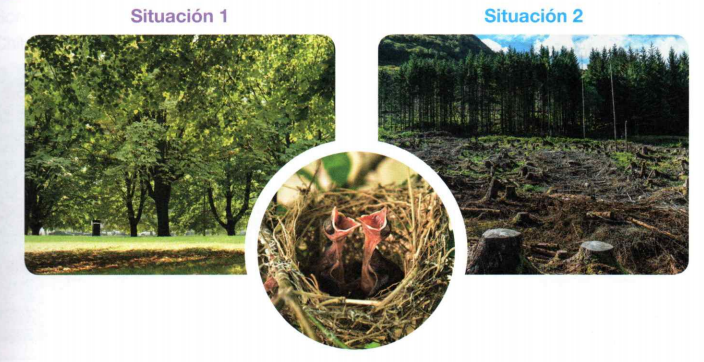 ¿Qué necesita un ave para hacer su nido? Encierra en una cuerda lo necesario.                            Comida                      Agua                        Ramas¿Qué crees que sucedió para que el bosque quedara como en la situación 2?__________________________________________________________  __________________________________________________________ ¿Qué pasaría con las aves si su hábitat quedara como en la situación 2?____________________________________________________________________________________________________________________ ¡¡¡¡Recuerda!!!!Hay actividades humanas que alteran el hábitat de algunos animales, estos animales al no poder vivir, reproducirse, alimentarse, ente otros aspectos se encuentra en peligro de extinción, es decir, en peligro de desaparecer para siempre“Un animal nativo es aquel que vive de forma natural en un determinado hábitat y que no ha sido llevado allí por el ser humano”. Por ejemplo el huillín o nutria de río.¿Conoces algún animal nativo que se encuentre en peligro de extinción?, regístralo y prepárate para compartir su nombre en la próxima clase online.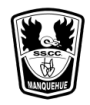 Fundación Educacional ColegioSagrados Corazones ManquehueSegundo Ciclo2°BásicoCs. Naturales